_______________________________________________________________________Ref. No……. Admission/CSSM/SEM-1/22                                                                        Date- 13-07-2022                                          Admission Information- 2022 - 2023Online form fill up for admission to the Honours/ General streams at the undergraduate level will open at www.onlineadmissioncssmberachampa.org.Admission eligibility criteria for the Honours courses are :i) 50% marks in the aggregate and 45% marks in the subject or related subject opted for Honours orii) 55% marks in the subject or related subject opted for Honours in the qualifying examination for candidates belonging to the general category.For S.C. / S.T. candidates, the minimum eligibility is 40% both in the subject or related subject and in aggregate. Merit Marks Calculation formula:Subject Marks + Total marks obtained in the best of any four subjects excluding ENVS.	Marks in related subjects specified by the University would be counted for a student who opts for an Honours subject which is not in H.S. / Equivalent combination. Merit lists are notified on the College Website. Admission is entirely online and students would get provisionally admission by clicking on the link beside their names in the merit list. Payment of admission fees can only be done  online through the payment Gateway of S.B.I.. B.A / B.Sc.– Honours and General degrees are meant for those who have passed the Higher Secondary Examination conducted by the West Bengal Council of Higher Secondary Education in 10+2 pattern after a period of 12 years of study or an Examination recognized as equivalent by competent authorities provided that he/ she has also passed in the subject English having full marks not less than 100.  Students who have passed earlier than 2019 would require prior permission of the University authorities for admission. The Candidates passing H.S/ equivalent in Vocational Stream are eligible for admission only in B.A/ B.Sc. General Stream. These students are not eligible for admission in the Honours stream.  Candidates opting for B. Sc. General with Botany, Zoology, Chemistry & Geography should have Biological Sciences in their H.S. Course. Candidates opting for B. Sc. General with Physics, Chemistry& Mathematics should have Pure Sciences in their H.S. Course.All admissions will be done in accordance with the Admission Regulations laid down by the affiliating university on provisional basis. The college reserves the right of cancelling any application without assigning any reason whatsoever.     SBI LINK.https://www.onlinesbi.sbi/sbicollect/icollecthome.htmPrincipal,Chandraketugarh Sahidullah Smriti Mahavidyalaya._____________________________________________________________________________________ Ref. No. ………………………………………                                                                                            Date…………………………………………….             Detailed of Seats. ( Subject wise & Category wise) for the session-2022 – 2023.B. A. Honours. B. Sc. Honours.B. A. General.B. Sc General._____________________________________________________________________________________ Ref. No. …Admission/CSSM/SEM-1/2022                                                                                       Date- 13-07-2023ADMISSION NOTICE- 2022 – 2023.This is for information of all concerned that the admission to the CBCS  UG (Hons & General ) courses for the session 2022-2023 shall be done fully online. Students are directed to apply online from our admission portal (www.onlineadmissioncssmberachampa.org.) and they are also directed to read carefully the instructions for filling up the online application form.  They must follow the merit lists and the selected candidates will submit the admission fees at our specified payment gateway through the online within the stipulated date for provisional admission. The admission of a candidate shall not be confirmed until he appears at the college for the verification of his/her documents within the scheduled date. Following is the detailed schedule of the entire admission process for the applicants.                            Provisional  Schedule  for  Online Admission- 2022-2023                                                         Important dates.N.B. -i) If necessary further merit lists will be published as per university notification wbsu/Reg/Online/Admission/258/2022-23 dt. 08.07.2022ii) If seats remain vacant and merit list be exhausted the portal will be reopened following due process.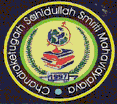 CHANDRAKETUGARH SAHIDULLAH SMRITI MAHAVIDYALAYA.               P.O.- DEBALAYA (BERACHAMPA), DIST.- NORTH 24 PARGANAS.                                              PIN – 743424.  ESTD. -1997                       (GOVT. AIDED )      NAAC  ACCREDITED  AT  GRADE - BPhone No.-03216-242-652.    E mail : chandraketugarh@gmail.com.        M.-9433362091CHANDRAKETUGARH SAHIDULLAH SMRITI MAHAVIDYALAYA.               P.O.- DEBALAYA (BERACHAMPA), DIST.- NORTH 24 PARGANAS.                                              PIN – 743424.  ESTD. -1997                       (GOVT. AIDED )      NAAC  ACCREDITED  AT  GRADE – BPhone No.-03216-242-652.    E mail : chandraketugarh@gmail.com.        M.-9433362091Sl. No.SubjectGen.OBC-AOBC-BSCSTPHTOTAL1BENGALI911812391051752ENGLISH5811825731123HISTORY6613928731264PHILOSOPHY5610723631055EDUCATION6613928731266POL.SCIENCE5610723631057SANSKRIT1942821368SOCIOLOGY1942821369ARABIC4696205389Sl. No.SubjectGen.OBC-AOBC-BSCSTPHTOTAL1Agriculture & Rural Development132251124Sl. No.SubjectGen.OBC-AOBC-BSCSTPHTOTAL1B. A. General.10251971384331185919702B. A. Gen. with Physical Education1302517551582503B.A. with Geography143151125Sl. No.SubjectGen.OBC-AOBC-BSCSTPHTOTAL1B. Sc. General.( Bio.) 1532721302B. Sc. General.( Pure)1532721303B.Sc. with Geography3101005CHANDRAKETUGARH SAHIDULLAH SMRITI MAHAVIDYALAYA.               P.O.- DEBALAYA (BERACHAMPA), DIST.- NORTH 24 PARGANAS.                                              PIN – 743424.  ESTD. -1997                       (GOVT. AIDED )      NAAC  ACCREDITED  AT  GRADE - BPhone No.-03216-242-652.    E mail : chandraketugarh@gmail.com.        M.-94333620911Date of Notification of Admission 2022-2023 to UG Courses ( Honours & General ).13-07-20222Commencement of Online Application ( Form Fillup)18-07-20223Last Date of Online Application (Form Fillup)05-08-22. (upto12 midnight)5Publication of Provisional Merit List for Honours & General courses. 10-08-20225Date of rectification of Student Data if required ( all rectification can only be done online )  10-08-2022 to 12-08-2022  (upto 12 midnight)6Publication of final merit list after rectification and  1stFinal  Merit  list for Honours subjects & Generalcourses for Admission.16-08 -20227Online provisional admission to Honours and General courses according to 1st Merit list.16-08 -22. to 18-08-22. (upto 12 midnight)8Publication of 2nd Final  Merit  list for Honours subjects and General courses. ( if required ) 22.08-20229Online provisional admission to Honours and General courses  according to 2ndMerit list.22.08-2022 to 24-08-2022 (upto 12 midnight)10Publication of 3rdFinal  Merit  list for Honours and General students. ( if the merit list are not exhausted and seats are vacant)27-08-202211Online provisional admission to Honours and General course according to 3rdMerit list.27-08-2022 to 29-08-2022 . (upto 12 midnight)